ОКПО 04282768,ОГРН1020201729019, ИНН/КПП 0259000664/025901001            ҠАРАР		                   №6                                  РЕШЕНИЕ    22 январь 2020 й.                                                          22 января 2020 г.О ходе реализации законодательства об обращениях граждан в органах местного самоуправления сельского поселения Чуюнчинский сельсовет муниципального района  Давлекановский район Республики Башкортостан за 2019 годВ соответствии с Конституцией Российской Федерации, Конституцией Республики Башкортостан, Федеральным законом от 02.05.2006 № 59-ФЗ                        «О порядке рассмотрения обращений граждан Российской Федерации», Закона Республики Башкортостан от 12.12.2006 № 391-з «Об обращениях граждан                          в Республике Башкортостан», в целях защиты конституционных прав граждан на обращение, повышения эффективности деятельности органов должностных лиц местного самоуправления Совет сельского поселения Чуюнчинский сельсовет муниципального района Давлекановский район Республики Башкортостан                               р е ш и л:1. Информацию управляющего делами администрации сельского поселения сельсовет Чуюнчинский муниципального района Давлекановский район Республики Башкортостан Мухаметзяновой Р.Р о ходе реализации законодательства об обращениях граждан в органах местного самоуправления сельского поселения Чуюнчинский сельсовет муниципального района Давлекановский район Республики Башкортостан за 2019 год принять к сведению. 2. Администрации сельского поселения Чуюнчинский сельсовет муниципального района Давлекановский район Республики Башкортостан рекомендовать:- обеспечить выполнение основных положений Указа Президента Российской Федерации от 17.04.2017 №171 «О мониторинге и анализе результатов рассмотрения обращений граждан и организаций»;- продолжить работу по реализации законодательства с обращениями граждан, обеспечив объективное, всестороннее и своевременное рассмотрение обращений;- всем ответственным, должностным лицам администрации сельского поселения Чуюнчинский сельсовет соблюдать график личного приема граждан, при личном приеме граждан соблюдать требования положений статьи 12 Федерального закона «О порядке рассмотрения обращений граждан Российской Федерации» и статьи 8 Закона Республики Башкортостан «Об обращениях граждан в Республике Башкортостан»;- обеспечить эффективное взаимодействие с информационно-аналитическим отделом администрации района, принять необходимые меры                      в решении по существу поставленных в обращениях вопросов и получении гражданами мотивированных ответов и разъяснений по обращениям, поступившим через систему «Инцидент менеджмент»;- оказать содействие в организации и проведении выездных приемов граждан должностными лицами органов местного самоуправления района. 3. Депутатам Совета сельского поселения Чуюнчинский сельсовет муниципального района Давлекановский район Республики Башкортостан вести прием граждан в своих избирательных округах.4. Контроль за выполнением настоящего решения возложить на постоянную комиссию Совета сельского поселения Чуюнчинский сельсовет по социально-гуманитарным вопросам (председатель Ефименко Н.В).5. Настоящее решение обнародовать в установленном порядке и разместить на официальном сайте Совета муниципального района Давлекановский район Республики Башкортостан в информационно-телекоммуникационной сети Интернет (раздел «Поселения муниципального района»).Глава сельского поселения                                                        С.Н.НикифоровБашҡортостан Республикаhы Дәүләкән районы муниципаль районының Суйынсы ауыл Советы ауыл биләмәhе Советы453423, Дәүләкән районы, Суйынсы ауылы, Yҙәк урам,  19/2, Тел./факс. (34768) 3-45-41, 3-45-35 Email: Chunchi_davl@ufamts.ru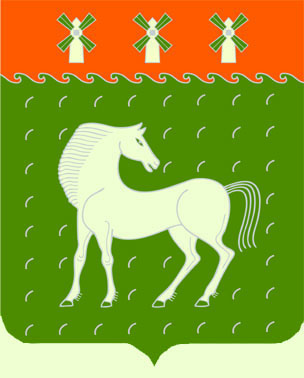 Советсельского поселенияЧуюнчинский сельсоветмуниципального районаДавлекановский районРеспублики Башкортостан453423, Давлекановский район, с. Чуюнчи, ул. Центральная, 19/2, Тел./факс. (34768) 3-45-41, 3-45-35 Email: Chunchi_davl@ufamts.ru